Section 2 – ReportIntroductory paragraphThis is the 12th Annual Report of the Harrow Safeguarding Adults Board (HSAB) and a copy is attached as an appendix for information and full details.BackgroundUnder the Care Act 2014 the local Safeguarding Adults Board has 4 core (statutory) duties.  It must:publish a strategic plan for each financial year the Harrow SAB has a 3 year strategic plan for 2017 – 2020 which is updated each year after the production of the Board’s annual reportpublish an annual reportHarrow SAB’s 11th Annual Report (for 2017/2018) was presented to the Council’s Scrutiny Committee in October 2018.  This 12th report covers the financial year 2018/2019each partner organisation represented at the HSAB presented the Board’s Annual Report for last year at their Executive level meeting or equivalentas in previous years, the Board’s annual report for 2018/2019 has been produced in “Executive Summary”, “key messages for staff” and “easy to read” formats and is available to a wider audience through the Council and partner agencies websitesconduct any Safeguarding Adults Reviews (SARs)these will be carried out as required, but there were none commissioned by the HSAB in 2018/2019have the following organisations on the Board – the Council; the local NHS Clinical Commissioning Group (CCG) and the chief officer of Policethe membership of Harrow’s SAB (as at 31st March 2019) is shown in Appendix 2 and their attendance record is shown at Appendix 3StatisticsThe attached report covers the full range of statistical analysis as well as an update on progress against the objectives set in 2018/2019.  In the majority of the performance statistics in the report, the Harrow position mirrors the last available national data and/or is broadly in line with the 2017/2018 position.  As is the case across the UK, elderly women remain the most at risk group with most abuse taking place at their home.  Family or partner are the most likely people alleged to have caused harm.Some examples of HSAB work in 2018/20191,247 staff across all organisations had some safeguarding adults training last yearsome care providers ran events to mark Dignity Awareness Day                 (February 2019)the HSAB and HSCB held their third joint conference in January 2019 (for the first time with Safer Harrow) with a focus on the trafficking of adults and children into slavery and exploitation.  Evaluation was almost 100% positive from the 150 multi-agency staff that attended and there is a commitment from both Boards to continue collaborating on events in future yearsthere have been 3 “deep dive” statistical reports (looking at an area of safeguarding work in more detail) presented to the HSAB in 2018/2019 – sexual abuse by location and national comparisons (twice).  CNWL had also carried out a further analysis of the financial abuse statistics following the deep dive report presented to the HSAB in March 2018  Mind in Harrow provided induction training to over 50 new volunteers in awareness of safeguarding adults and how to report a safeguarding concernthe September 2018 edition of “Harrow People” magazine which is delivered to all households in the borough included an article titled “Safe From Scams” which (through the fictitious story of Naveen) explained how the safeguarding adults team can assist elderly or disabled people at risk from this type of crimethe training sessions organised for local care Providers by the Council’s Safeguarding Quality Assurance (SAQ) Team was: pressure ulcer prevention x 3 sessions (120 people); diabetes awareness x 3 sessions (115 people); six month falls champion course (38 people); dementia challenging behaviour (100 people).  Total 373 attendees in 2018/2019.  In addition, 35 care homes in Harrow had an onsite talk from the OT falls specialistMind in Harrow promoted the free scams and fraud awareness sessions offered by the NatWest Harrow & Wembley Community Banker to 20 local voluntary sector and mental health providers.  Mind in Harrow facilitated 4 scams and fraud awareness sessions attended by over 50 of their service users, reporting positive feedback from participantsLondon Northwest Hospitals NHS Trust (Northwick Park site) has incorporated domestic abuse into the training provided to Trust staff and located two Independent Domestic Violence Advocates (IDVA’s) in the Emergency Rooms at both Ealing and Northwick Park Hospitals to provide support to patients attending the hospital and as a crucial resource for front line staff delivering careCentral London Community Healthcare NHS Trust (CLCH) has undertaken audits into the application of the Mental Capacity Act and use of the Pressure Ulcer Protocol (PUP) by its Harrow staffThe areas for the Board to action in 2019/2020 include:From analysis of the statistics, areas for the HSAB’s attention in 2019/2020 include: (i) community safety projects with a particular focus on older people at risk in their own homes through awareness raising both in the wider community and with non specialist organisations e.g. hairdressers; (ii) a focus on supported housing so that there are the same safeguards and protection for vulnerable people in these settings as for those in regulated services;      (iii) “think whole family” through the new joint HSAB HSCB sub-groups - with a focus on cross over issues: domestic abuse; safeguarding in transition; cross generational work e.g. with schools/colleges; (iv) self neglect/hoarding; and (v) any local learning from the national Learning Disability Mortality Review report.Financial ImplicationsAs at 31st March 2019, the staff and resources supporting the work of the HSAB are:1 Service Manager (Safeguarding Adults and DoLS)1 Safeguarding Adults Co-ordinator In addition to staff, there are ongoing costs for the multi agency training programme; best practice forums; publicity (posters/fliers/wallet cards); awareness/briefing sessions; independent file audit; independent interviews with users; and administrative support to the HSAB etc.  The costs of these services are primarily borne by the People Services Department within Harrow Council, with contributions totalling circa £21,000 p.a. from three of the four local NHS partner agencies (Harrow Clinical Commissioning Group; North West London Hospitals Trust; and the Royal National Orthopaedic Hospital Trust); the London Fire Service and Metropolitan Police.  Costs related to the time spent by partner agencies on HSAB activities e.g. attending meetings, facilitating staff release for training etc, are borne by the individual member organisationsCosts related to the time spent by partner agencies on HSAB activities e.g. attending meetings, facilitating staff release for training etc, are borne by the individual member organisations. The costs of implementing the HSAB objectives for 2018/2019 are expected to be met within the allocated budgets. Central and North West London Mental Health NHS Foundation Trust (CNWL)                                                                                                                     Under the formal Section 75 agreement there are also a number of trained Safeguarding Adults Managers with a dedicated lead located in Central and North West London Mental Health NHS Foundation Trust (CNWL).  The statistics for the CNWL Safeguarding Service are included in section 2.2 of the annual reportPerformance IssuesThe attached report is primarily concerned with performance and contains analysis of the Harrow Safeguarding Adults Board statistics, both as they relate to the previous year and (wherever possible) comparison with national data.  The analysis of performance against the national data shows no significant issues for Harrow.Environmental ImpactThere is no environmental impact arising from this report. Risk Management ImplicationsRisk included on Directorate risk register?		YesSeparate risk register in place?			 No	Potential risks:Failure to ensure local safeguarding adults’ arrangements are robust could lead to a serious untoward incident e.g. death of a vulnerable person.  Failure to implement the statutory DoLS guidance could lead to a legal challenge about unlawful deprivation of a vulnerable person in a care home, hospice, or hospital.Equalities implicationsThe HSAB considers local safeguarding adults statistics at each Business Meeting and at its annual review/business planning event, with particular emphasis on ensuring that concerns (referrals) are being received from all sections of the community.  The Strategic Plan for 2017 - 2020 was developed such that the HSAB monitors the impact of abuse in all parts of Harrow’s community.  Safeguarding adults’ work is already focused on some of the most vulnerable and marginalised residents and the 2018/2019 statistics demonstrate that concerns continue to come from all sections of the Harrow community. Council PrioritiesThe Council’s vision:Working Together to Make a Difference for Harrow This report primarily relates to the Corporate priorities of:making a difference for the vulnerablemaking a difference for communities.Section 3 - Statutory Officer ClearanceSection 4 - Contact Details and Background PapersContact:  Paul Hewitt (Corporate Director of People)paul.hewitt@harrow.gov.ukBackground Papers:  Harrow Safeguarding Adults Annual Report 2018/2019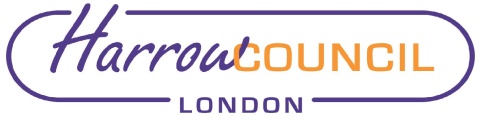 REPORT FOR:Health and Social Care Scrutiny Sub-CommitteeDate of Meeting:5 November 2019Subject:Harrow Safeguarding Adults Board (HSAB) Annual Report 2017/2018Responsible Officer:Paul Hewitt, Corporate Director of PeopleScrutiny Lead Member area:People – Councillors Jerry Miles and Janet MoteExempt:NoWards affected:AllEnclosures:Harrow Safeguarding Adults Board Annual Report 2018/2019Section 1 – Summary and RecommendationsThe attached report provides Scrutiny Committee Members with an overview of safeguarding adults activity undertaken in 2018/2019 by the Council and its key partners through the work of the Harrow Safeguarding Adults Board (HSAB).  It sets out the progress made against objectives, analyses the referrals received and outlines priorities for the current year (2019/2020).  Recommendations: Scrutiny Committee is requested to note the work that has taken place in 2018/2019 and the action plan for 2019/2020.   Name: Donna EdwardsDate:   15 August 2019on behalf of the Chief Financial OfficerName: Paul HewittDate:   9 September 2019Corporate Director of PeopleWard Councillors notified:No, as it impacts on all Wards